
„MIKRODOTACJE, LOKALNE PRZEDSIĘWZIĘCIA NOWEFIO w WOJEWÓDZTWIE ZACHODNIOPOMORSKIM 2024-2026"Ewidencja czasu pracy Wolontariusza………………………………………....(imię i nazwisko) NA RZECZ REALIZACJI  PROJEKTU…………………………………………………………………………(tytuł projektu)Podpis Realizatora potwierdzający wykonanie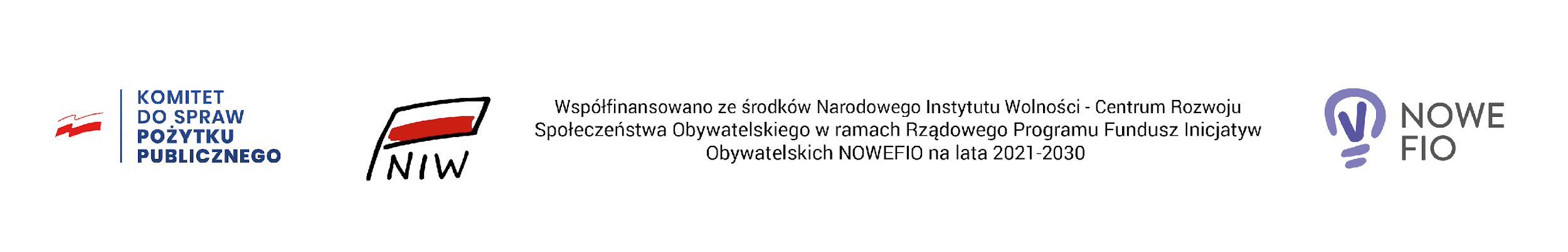 									….…………..………………………………DataLiczba godzinOKREŚLENIE PRZEPROWADZONYCH PRACPodpis wolontariuszaSuma godzinWARTOŚĆ PRACY WOLONTARIUSZA (przeliczenie liczby godzin x stawka/godzinę)